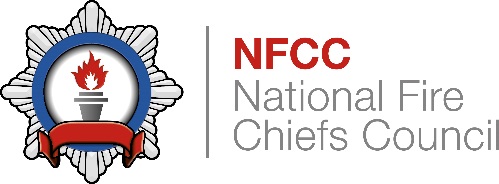 TO BE COMPLETED FOR EACH STRUCTURE IN LINE WITH NATIONALLY RECOGNISED FIRE RISK ASSESSMENT GUIDESIn order to comply with relevant fire safety legislation you MUST complete a Fire Risk Assessment of your venue. The Risk Assessment needs to identify the fire hazards and persons at risk, you must endeavour to remove or reduce these risks and protect people from fire. Failure to comply with this requirement may result in your venue being prohibited from use. You must be able to answer YES to the following questions. This signed and completed form must be maintained available for inspection by the Fire & Rescue Service / Event Organiser / Council Officers at all times.You must undertake a Fire Risk Assessment for each structure, which must be suitable for the circumstances. You do not need to use this formand may use another method if you wish, however, this form is considered to be suitable for most standard temporary structures.PLEASE NOTE: This document does not preclude you from prosecution or removal from the site should a subsequent inspection reveal unsatisfactory standards.Fire Safety GuidanceFire Risk Assessment Guidance for Open Air Events and Venues. www.gov.uk/government/uploads/system/uploads/attachment_data/file/14891/fsra-open-air.pdf  Guidance on Temporary Structures, Large Tents and Marquees. www.muta.org.uk/MUTAMembers/media/MUTAMembersMedia/PDFs/MUTA-s-Best-Practice-Guide,-November-2014.pdf  Code of Practice 24: Part 4 - Use of LPG Cylinders: The Use of LPG for Catering at Outdoor Functions (March 1999)www.uklpg.org/shop/codes-of-practice/use-of-lpg-cylinders-the-use-of-lpg-for-catering-at-outdoor-functions-march-1999/EVENTEVENTUNIT NAME AND LOCATIONUNIT NAME AND LOCATIONDATE/TIMEDATE/TIMESTARTFINISHUNIT DETAILSUNIT DETAILSPERSON IN CHARGEPERSON IN CHARGEUNIT DETAILSUNIT DETAILSTYPE AND USE OF UNITTYPE AND USE OF UNITUNIT DETAILSUNIT DETAILSSIZE (M2)SIZE (M2)UNIT DETAILSUNIT DETAILSMAXIMUM OCCUPANCYMAXIMUM OCCUPANCYSTAFFUNIT DETAILSUNIT DETAILSMAXIMUM OCCUPANCYMAXIMUM OCCUPANCYPUBLICTOTALACTION/COMMENTACTION/COMMENTACTION/COMMENT1. Are adequate exits provided for the numbers of persons within the unit or stall?(Are your staff and customers able to evacuate easily if the normal exit is blocked?)1. Are adequate exits provided for the numbers of persons within the unit or stall?(Are your staff and customers able to evacuate easily if the normal exit is blocked?)1. Are adequate exits provided for the numbers of persons within the unit or stall?(Are your staff and customers able to evacuate easily if the normal exit is blocked?)1. Are adequate exits provided for the numbers of persons within the unit or stall?(Are your staff and customers able to evacuate easily if the normal exit is blocked?)YES      NO2. Where necessary, are there sufficient directional signs indicating the appropriate escape route and do they comply with current regulations?2. Where necessary, are there sufficient directional signs indicating the appropriate escape route and do they comply with current regulations?2. Where necessary, are there sufficient directional signs indicating the appropriate escape route and do they comply with current regulations?2. Where necessary, are there sufficient directional signs indicating the appropriate escape route and do they comply with current regulations?YES      NO3 Are the exits maintained available, unobstructed, and unlocked at all times the premises are in use.3 Are the exits maintained available, unobstructed, and unlocked at all times the premises are in use.3 Are the exits maintained available, unobstructed, and unlocked at all times the premises are in use.3 Are the exits maintained available, unobstructed, and unlocked at all times the premises are in use.YES      NO4. If the normal lighting failed would the occupants be able to make a safe exit? (Consider back up lighting)4. If the normal lighting failed would the occupants be able to make a safe exit? (Consider back up lighting)4. If the normal lighting failed would the occupants be able to make a safe exit? (Consider back up lighting)4. If the normal lighting failed would the occupants be able to make a safe exit? (Consider back up lighting)YES      NO5. Do you have an adequate number of fire extinguishers/fire blankets available in prominent positions and easily available for use?5. Do you have an adequate number of fire extinguishers/fire blankets available in prominent positions and easily available for use?5. Do you have an adequate number of fire extinguishers/fire blankets available in prominent positions and easily available for use?5. Do you have an adequate number of fire extinguishers/fire blankets available in prominent positions and easily available for use?YES      NO6. Has the fire-fighting equipment been tested within the last 12 months?Note: a certificate of compliance will normally be required6. Has the fire-fighting equipment been tested within the last 12 months?Note: a certificate of compliance will normally be required6. Has the fire-fighting equipment been tested within the last 12 months?Note: a certificate of compliance will normally be required6. Has the fire-fighting equipment been tested within the last 12 months?Note: a certificate of compliance will normally be requiredYES      NO7. Have your staff been instructed on how to operate the fire-fighting equipment provided?7. Have your staff been instructed on how to operate the fire-fighting equipment provided?7. Have your staff been instructed on how to operate the fire-fighting equipment provided?7. Have your staff been instructed on how to operate the fire-fighting equipment provided?YES      NO8. Have your staff been made aware of what to do should an incident occur, how to raise the alarm, evacuate the unit, and the exit locations?8. Have your staff been made aware of what to do should an incident occur, how to raise the alarm, evacuate the unit, and the exit locations?8. Have your staff been made aware of what to do should an incident occur, how to raise the alarm, evacuate the unit, and the exit locations?8. Have your staff been made aware of what to do should an incident occur, how to raise the alarm, evacuate the unit, and the exit locations?YES      NO9. Have you identified combustible materials that could promote fire spread beyond the point of ignition such as paper/cardboard, bottled LPG etc. and reduced the risk of them being involved in an incident?9. Have you identified combustible materials that could promote fire spread beyond the point of ignition such as paper/cardboard, bottled LPG etc. and reduced the risk of them being involved in an incident?9. Have you identified combustible materials that could promote fire spread beyond the point of ignition such as paper/cardboard, bottled LPG etc. and reduced the risk of them being involved in an incident?9. Have you identified combustible materials that could promote fire spread beyond the point of ignition such as paper/cardboard, bottled LPG etc. and reduced the risk of them being involved in an incident?YES      NO10. Have you identified all ignition sources and ensured that they are kept away from all flammable materials?10. Have you identified all ignition sources and ensured that they are kept away from all flammable materials?10. Have you identified all ignition sources and ensured that they are kept away from all flammable materials?10. Have you identified all ignition sources and ensured that they are kept away from all flammable materials?YES      NO11. Are the structure, roofing, walls and fittings of your stall or unit flame retardant?Note: certificates of compliance will normally be required11. Are the structure, roofing, walls and fittings of your stall or unit flame retardant?Note: certificates of compliance will normally be required11. Are the structure, roofing, walls and fittings of your stall or unit flame retardant?Note: certificates of compliance will normally be required11. Are the structure, roofing, walls and fittings of your stall or unit flame retardant?Note: certificates of compliance will normally be required   YES      NO    12. If any staff sleep in the stall is there a working smoke detector and a clear exit route at night?         Note : Persons should not be allowed to sleep within a high risk area and some Authorities and events do NOT allow any sleeping within units.12. If any staff sleep in the stall is there a working smoke detector and a clear exit route at night?         Note : Persons should not be allowed to sleep within a high risk area and some Authorities and events do NOT allow any sleeping within units.12. If any staff sleep in the stall is there a working smoke detector and a clear exit route at night?         Note : Persons should not be allowed to sleep within a high risk area and some Authorities and events do NOT allow any sleeping within units.12. If any staff sleep in the stall is there a working smoke detector and a clear exit route at night?         Note : Persons should not be allowed to sleep within a high risk area and some Authorities and events do NOT allow any sleeping within units.YES      NO         N/A13. Are you aware that you must not stock or sell certain items, i.e. fireworks, garden flares, household candles, tea lights, etc.?13. Are you aware that you must not stock or sell certain items, i.e. fireworks, garden flares, household candles, tea lights, etc.?13. Are you aware that you must not stock or sell certain items, i.e. fireworks, garden flares, household candles, tea lights, etc.?13. Are you aware that you must not stock or sell certain items, i.e. fireworks, garden flares, household candles, tea lights, etc.?YES      NO14. Do you have sufficient bins for refuse? Is all refuse kept away from your unit?14. Do you have sufficient bins for refuse? Is all refuse kept away from your unit?14. Do you have sufficient bins for refuse? Is all refuse kept away from your unit?14. Do you have sufficient bins for refuse? Is all refuse kept away from your unit?YES      NO15. Are you aware that petrol generators are not permitted on site?15. Are you aware that petrol generators are not permitted on site?15. Are you aware that petrol generators are not permitted on site?15. Are you aware that petrol generators are not permitted on site?YES      NOACTION/COMMENTACTION/COMMENTACTION/COMMENTDo You use LPG? (If ‘No’ ignore questions 16-25) Do You use LPG? (If ‘No’ ignore questions 16-25) Do You use LPG? (If ‘No’ ignore questions 16-25) Do You use LPG? (If ‘No’ ignore questions 16-25) YES      NO16. Do you have an inspection / gas safety certificate for the appliances and pipework (copy to be available for inspection) and are all hose connections made with “crimped” fastenings?16. Do you have an inspection / gas safety certificate for the appliances and pipework (copy to be available for inspection) and are all hose connections made with “crimped” fastenings?16. Do you have an inspection / gas safety certificate for the appliances and pipework (copy to be available for inspection) and are all hose connections made with “crimped” fastenings?16. Do you have an inspection / gas safety certificate for the appliances and pipework (copy to be available for inspection) and are all hose connections made with “crimped” fastenings?YES      NO17. Are the cylinders kept outside, secured in the upright position and out of the reach of the general public?17. Are the cylinders kept outside, secured in the upright position and out of the reach of the general public?17. Are the cylinders kept outside, secured in the upright position and out of the reach of the general public?17. Are the cylinders kept outside, secured in the upright position and out of the reach of the general public?YES      NO18. Are appliances fixed securely on a firm non-combustible heat insulating base and surrounded by shields of similar material on three sides?18. Are appliances fixed securely on a firm non-combustible heat insulating base and surrounded by shields of similar material on three sides?18. Are appliances fixed securely on a firm non-combustible heat insulating base and surrounded by shields of similar material on three sides?18. Are appliances fixed securely on a firm non-combustible heat insulating base and surrounded by shields of similar material on three sides?YES      NO19. Are the cylinders located away from entrances, emergency exits and circulation areas?19. Are the cylinders located away from entrances, emergency exits and circulation areas?19. Are the cylinders located away from entrances, emergency exits and circulation areas?19. Are the cylinders located away from entrances, emergency exits and circulation areas?YES      NO20. Are the gas cylinders readily accessible to enable easy isolation in case of an emergency?20. Are the gas cylinders readily accessible to enable easy isolation in case of an emergency?20. Are the gas cylinders readily accessible to enable easy isolation in case of an emergency?20. Are the gas cylinders readily accessible to enable easy isolation in case of an emergency?YES      NO21. Do you ensure that all gas supplies are isolated at the cylinder, as well as the appliance when the apparatus is not in use?21. Do you ensure that all gas supplies are isolated at the cylinder, as well as the appliance when the apparatus is not in use?21. Do you ensure that all gas supplies are isolated at the cylinder, as well as the appliance when the apparatus is not in use?21. Do you ensure that all gas supplies are isolated at the cylinder, as well as the appliance when the apparatus is not in use?YES      NO24. Do you ensure that only those cylinders in use are kept at your unit/stall? (Spares should be kept to a minimum and in line with any specific conditions for the event)24. Do you ensure that only those cylinders in use are kept at your unit/stall? (Spares should be kept to a minimum and in line with any specific conditions for the event)24. Do you ensure that only those cylinders in use are kept at your unit/stall? (Spares should be kept to a minimum and in line with any specific conditions for the event)24. Do you ensure that only those cylinders in use are kept at your unit/stall? (Spares should be kept to a minimum and in line with any specific conditions for the event)YES      NO25. Is a member of staff, appropriately trained in the safe use of LPG, present in the unit / stall at all times?25. Is a member of staff, appropriately trained in the safe use of LPG, present in the unit / stall at all times?25. Is a member of staff, appropriately trained in the safe use of LPG, present in the unit / stall at all times?25. Is a member of staff, appropriately trained in the safe use of LPG, present in the unit / stall at all times?YES      NO   If answer to any question is "NO", please detail below actions taken to remedy the situation.If answer to any question is "NO", please detail below actions taken to remedy the situation.If answer to any question is "NO", please detail below actions taken to remedy the situation.If answer to any question is "NO", please detail below actions taken to remedy the situation.If answer to any question is "NO", please detail below actions taken to remedy the situation.If answer to any question is "NO", please detail below actions taken to remedy the situation.If answer to any question is "NO", please detail below actions taken to remedy the situation.If answer to any question is "NO", please detail below actions taken to remedy the situation.Continue on separate sheet if necessaryContinue on separate sheet if necessaryContinue on separate sheet if necessaryContinue on separate sheet if necessaryContinue on separate sheet if necessaryContinue on separate sheet if necessaryContinue on separate sheet if necessaryResponsible Person:…………………………………………………………….......................................................................................…………………………………………………………….......................................................................................…………………………………………………………….......................................................................................…………………………………………………………….......................................................................................…………………………………………………………….......................................................................................…………………………………………………………….......................................................................................SignaturePrint NamePrint NameDateDesignation:…………………………………………………………….......................................................................................…………………………………………………………….......................................................................................…………………………………………………………….......................................................................................…………………………………………………………….......................................................................................…………………………………………………………….......................................................................................…………………………………………………………….......................................................................................Company:…………………………………………………………….......................................................................................…………………………………………………………….......................................................................................…………………………………………………………….......................................................................................…………………………………………………………….......................................................................................…………………………………………………………….......................................................................................…………………………………………………………….......................................................................................